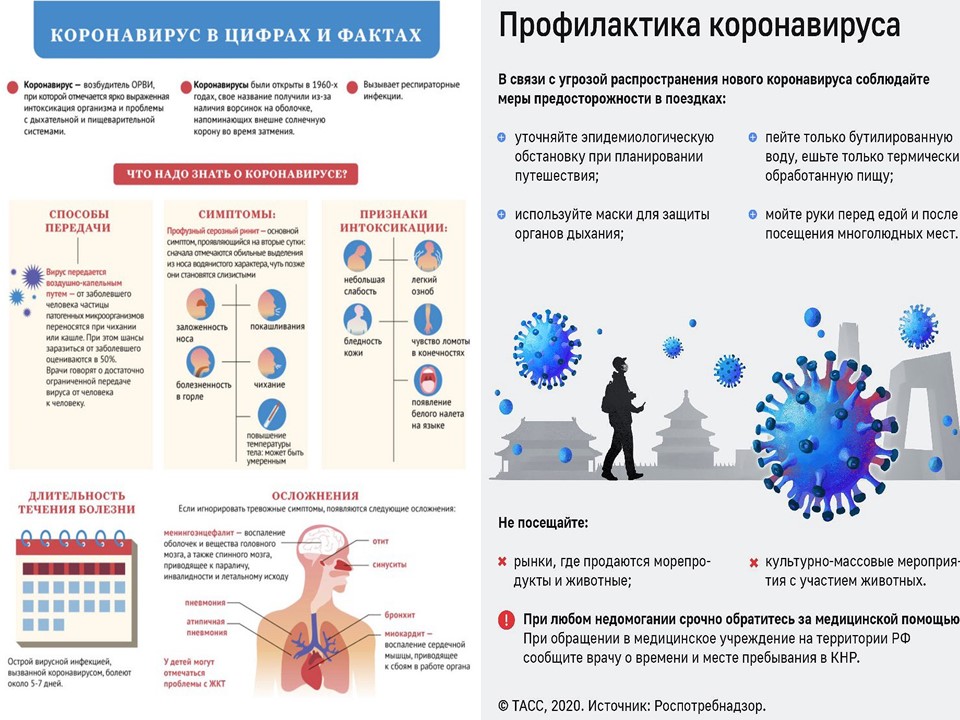 Областное бюджетное учреждение«Областная спортивно-адаптивная школа»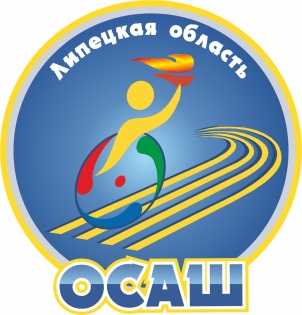 ЧТО ТАКОЕ КОРОНАВИРУС? ПРОФИЛАКТИКА И МЕРЫ ПРЕДОСТОРОЖНОСТИ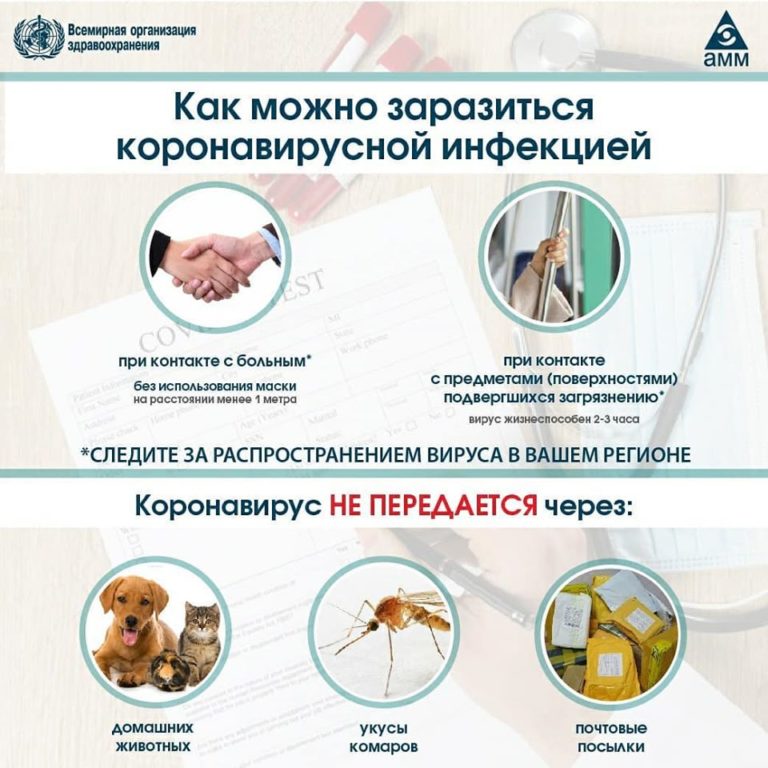 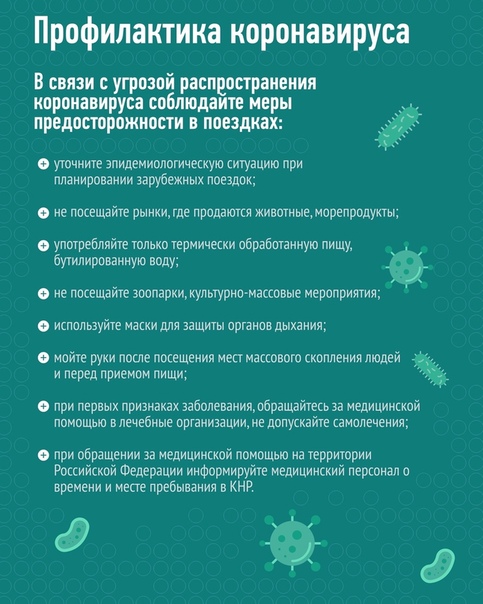 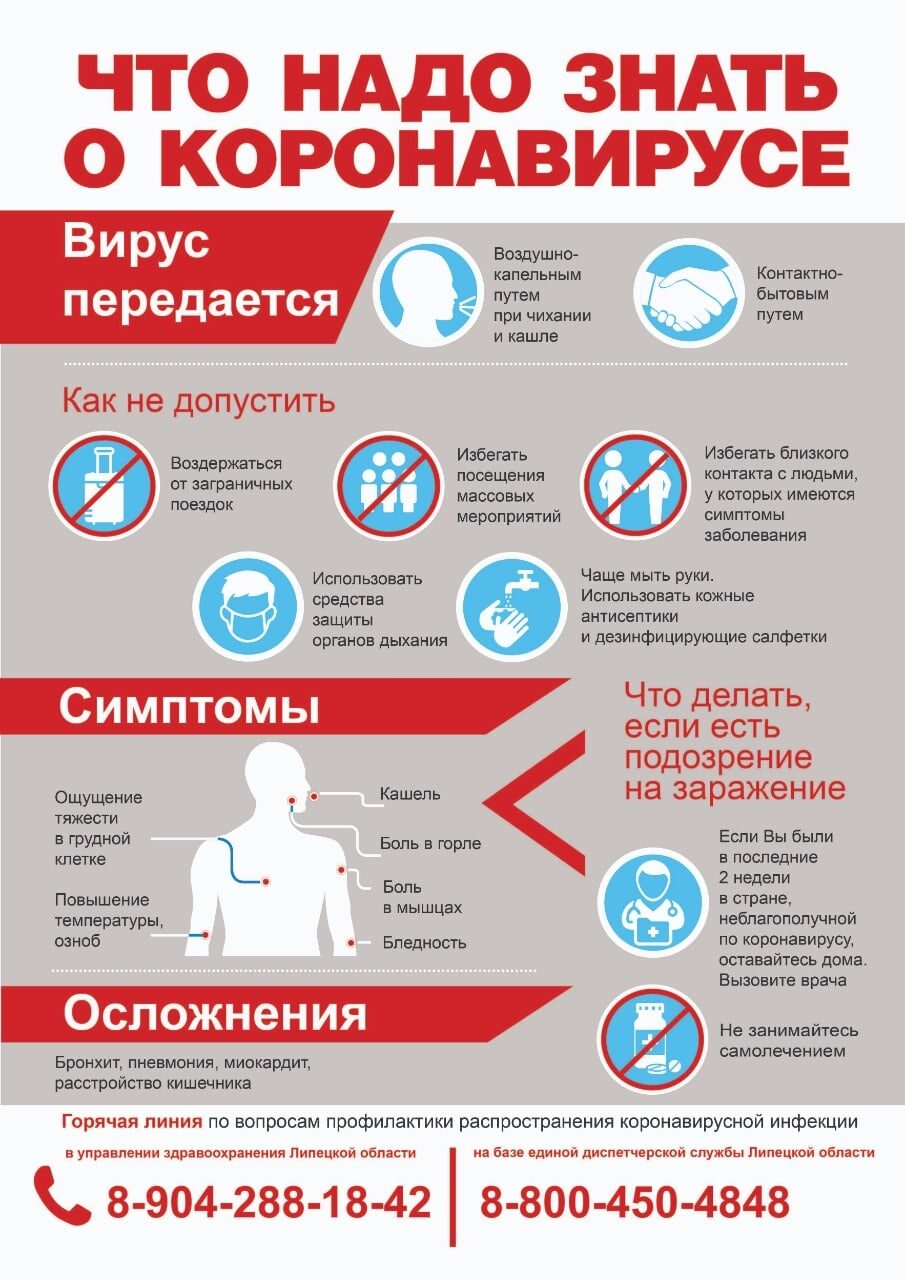 